手機、平板設定eduroam的方法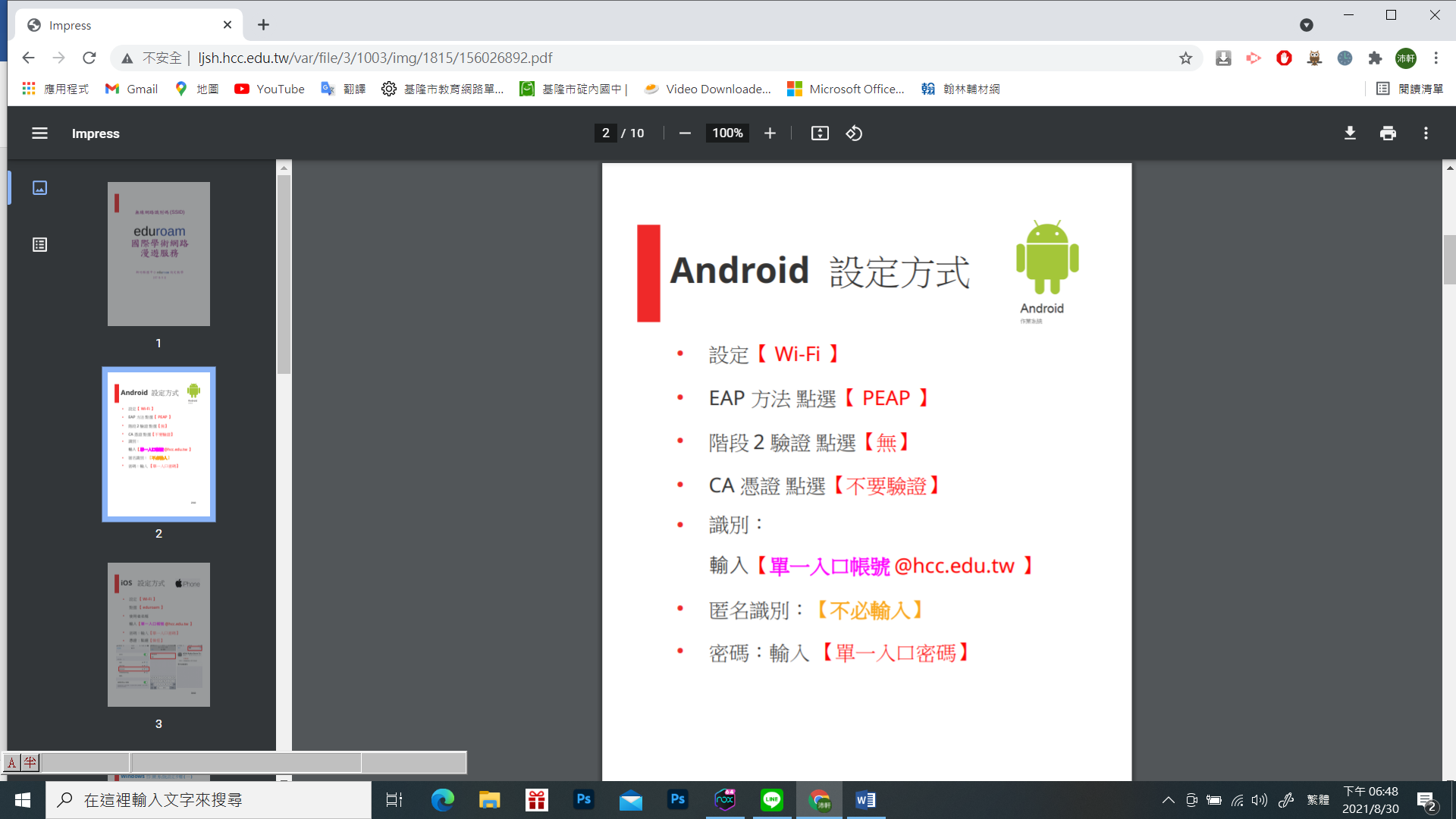 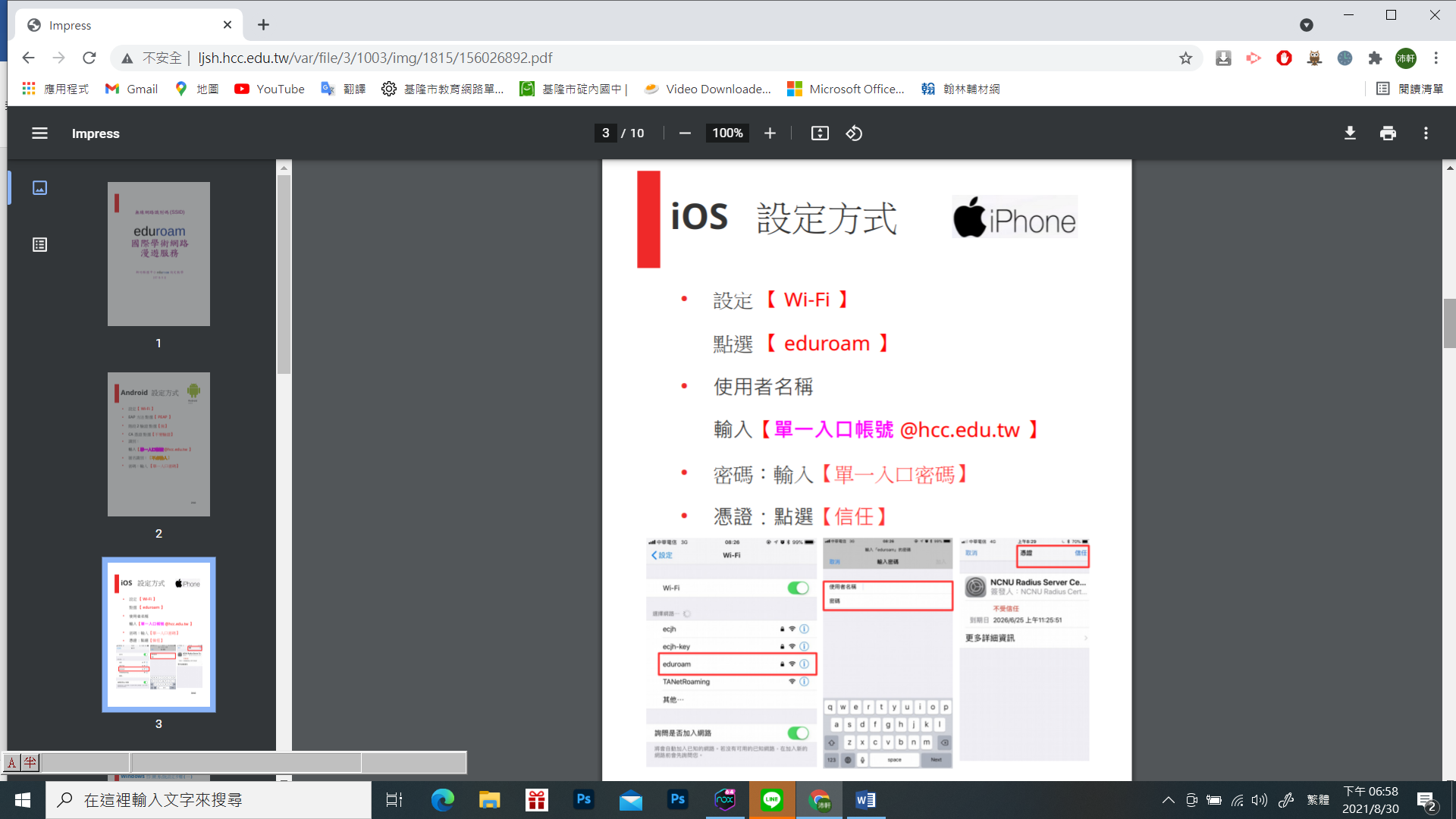 